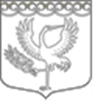 ФОРНОСОВСКОЕ  ГОРОДСКОЕ  ПОСЕЛЕНИЕТОСНЕНСКОГО РАЙОНА  ЛЕНИНГРАДСКОЙ ОБЛАСТИАДМИНИСТРАЦИЯПОСТАНОВЛЕНИЕ01.08.2023 № 220	В соответствии со статьями 39.11., 39.12., 39.13. Земельного кодекса РФ, пункта 2 статьи 3.3 Федерального закона от 25 октября 2001 года № 137-ФЗ «О введении в действие Земельного кодекса Российской Федерации», ст. 407 Гражданского кодекса РФ, Федеральным законом от 29.07.1998 № 135-ФЗ «Об оценочной деятельности», учитывая отчеты от 05.08.2023 №№ 101/1дк-23, 101/2дк-23, 101/3дк-23, 101/4дк-23, 101/5дк-23, 101/6дк-23, 101/7дк-23, 101/8дк-23, 101/9дк-23 «Об оценке рыночной стоимости годовой арендной платы за земельные участки. ПОСТАНОВЛЯЮ:	1. Провести аукцион в электронной форме, открытый по составу участников и форме подачи предложений на право заключения договоров аренды земельных участков, государственная собственность на которые не разграничена, расположенных в границах Форносовского городского поселения Тосненского района Ленинградской области, по 9 отдельным лотам с подачей предложений о цене в открытой форме:1.1. Лот № 1 Земельный участок общей площадью 1 200 кв. м, кадастровый номер 47:26:0000000:40999, категория земель - земли населенных пунктов, территориальная зона – зона застройки индивидуальными отдельно стоящими жилыми домами с приусадебными земельными участками (Ж-1), вид разрешенного использования -  индивидуальные жилые дома с приусадебными земельными участками, расположенного по адресу: Ленинградская область, Тосненский муниципальный район, Форносовское городское поселение, г.п. Форносово, ул. Лесная.1.2. Лот № 2 Земельный участок общей площадью 1 200 кв. м, кадастровый номер 47:26:0000000:40997, категория земель - земли населенных пунктов, территориальная зона – зона застройки индивидуальными отдельно стоящими жилыми домами с приусадебными земельными участками (Ж-1), вид разрешенного использования - индивидуальные жилые дома с приусадебными земельными участками, расположенного по адресу: Ленинградская область, Тосненский муниципальный район, Форносовское городское поселение, г.п. Форносово, ул. Лесная.1.3. Лот № 3 Земельный участок общей площадью 1 200 кв. м, кадастровый номер 47:26:0000000:40994, категория земель - земли населенных пунктов, территориальная зона – зона застройки индивидуальными отдельно стоящими жилыми домами с приусадебными земельными участками (Ж-1), вид разрешенного использования - индивидуальные жилые дома с приусадебными земельными участками, расположенного по адресу: Ленинградская область, Тосненский муниципальный район, Форносовское городское поселение, г.п. Форносово, ул. Лесная.1.4. Лот № 4 Земельный участок общей площадью 1 200 кв. м, кадастровый номер 47:26:0109002:725, категория земель - земли населенных пунктов, территориальная зона – зона застройки индивидуальными отдельно стоящими жилыми домами с приусадебными земельными участками (Ж-1), вид разрешенного использования - индивидуальные жилые дома с приусадебными земельными участками, расположенного по адресу: Ленинградская область, Тосненский муниципальный район, Форносовское городское поселение, г.п. Форносово, ул. Лесная.1.5. Лот № 5 Земельный участок общей площадью 1 200 кв. м, кадастровый номер 47:26:0109002:726, категория земель - земли населенных пунктов, территориальная зона – зона застройки индивидуальными отдельно стоящими жилыми домами с приусадебными земельными участками (Ж-1), вид разрешенного использования - индивидуальные жилые дома с приусадебными земельными участками, расположенного по адресу: Ленинградская область, Тосненский муниципальный район, Форносовское городское поселение, г.п. Форносово, ул. Лесная.1.6. Лот № 6 Земельный участок общей площадью 1 200 кв. м, кадастровый номер 47:26:0109002:727, категория земель - земли населенных пунктов, территориальная зона – зона застройки индивидуальными отдельно стоящими жилыми домами с приусадебными земельными участками (Ж-1), вид разрешенного использования - индивидуальные жилые дома с приусадебными земельными участками, расположенного по адресу: Ленинградская область, Тосненский муниципальный район, Форносовское городское поселение, г.п. Форносово, ул. Лесная.1.7. Лот № 7 Земельный участок общей площадью 1 200 кв. м, кадастровый номер 47:26:0109002:728, категория земель - земли населенных пунктов, территориальная зона – зона застройки индивидуальными отдельно стоящими жилыми домами с приусадебными земельными участками (Ж-1), вид разрешенного использования - индивидуальные жилые дома с приусадебными земельными участками, расположенного по адресу: Ленинградская область, Тосненский муниципальный район, Форносовское городское поселение, г.п. Форносово, ул. Лесная.1.8. Лот № 8 Земельный участок общей площадью 1 200 кв. м, кадастровый номер 47:26:0109002:723, категория земель - земли населенных пунктов, территориальная зона – зона застройки индивидуальными отдельно стоящими жилыми домами с приусадебными земельными участками (Ж-1), вид разрешенного использования - индивидуальные жилые дома с приусадебными земельными участками, расположенного по адресу: Ленинградская область, Тосненский муниципальный район, Форносовское городское поселение, г.п. Форносово, ул. Луговая.1.9. Лот № 9 Земельный участок общей площадью 1 079 кв. м, кадастровый номер 47:26:0109002:724, категория земель - земли населенных пунктов, территориальная зона – зона застройки индивидуальными отдельно стоящими жилыми домами с приусадебными земельными участками (Ж-1), вид разрешенного использования - индивидуальные жилые дома с приусадебными земельными участками, расположенного по адресу: Ленинградская область, Тосненский муниципальный район, Форносовское городское поселение, г.п. Форносово, ул. Луговая.2. Назначить организатором аукциона администрацию Форносовского городского поселения Тосненского района Ленинградской области.3.Установить:3.1.1. Начальную цену предмета аукциона – ежегодную арендную плату за земельный участок площадью 1 200 кв.м. в размере 189 770,00 (Сто восемьдесят девять тысяч семьсот семьдесят) рублей 00 копеек.3.1.2. Начальную цену предмета аукциона – ежегодную арендную плату за земельный участок площадью 1 079 кв.м. в размере 174 870,00 (Сто семьдесят четыре тысячи восемьсот семьдесят) рублей 00 копеек.3.2. Сумму задатка для участия в аукционе в размере 100% от начальной цены предмета аукциона.3.3.1. Шаг аукциона в размере 3 % от начальной цены предмета аукциона за земельный участок площадью 1 200 кв.м. в размере 5 693,10 (Пять тысяч шестьсот девяносто три) рубля 10 копеек.3.3.2. Шаг аукциона в размере 3 % от начальной цены предмета аукциона за земельный участок площадью 1 079 кв.м. в размере 5 246,10 (Пять тысяч двести сорок шесть) рублей 10 копеек.3.4. Срок договора аренды земельного участка 240 (двести сорок) месяцев.3.5. Дата, время и место проведения аукциона указана в извещении, на электронной площадке «РТС-тендер»  https://i.rts-tender.ru, torgi.gov.ru.3.6. Место, даты начала и окончания приема заявок и дату рассмотрения уполномоченными представителями организатора аукциона заявок и документов: заявки на участие в аукционе указаны в извещении, на электронной площадке «РТС-тендер»  https://i.rts-tender.ru, torgi.gov.ru. 3.7. Порядок внесения и возврата задатка: Денежные средства суммы задатка в размере 100% от начальной цены предмета аукциона должны быть перечислены на реквизиты оператора электронной площадки в порядке, предусмотренном Регламентом торговой секции «Продажа и аренда имущества», по следующим реквизитам: Получатель: ООО "РТС-тендер";Наименование банка: Филиал "Корпоративный" ПАО "Совкомбанк"Расчетный счёт:40702810512030016362Корр. счёт:30101810445250000360БИК:044525360ИНН:7710357167 КПП:773001001Последний день поступления задатка для принятия участия в аукционе – последний день приёма заявок на участие в аукционе.Задаток, внесенный лицом, признанным победителем аукциона, задаток, внесенный иным лицом, с которым договор аренды Участка заключается в соответствии с положениями Земельного кодекса РФ, засчитывается в счет арендной платы за него.Заявителям, перечислившим задаток для участия в аукционе, денежные средства возвращаются в следующем порядке:1)	в течение трех рабочих дней со дня поступления уведомления об отзыве заявки. В случае отзыва заявки заявителем позднее дня окончания срока приема заявок задаток возвращается в порядке, установленном для участников аукциона;2)	заявителю, не допущенному к участию в аукционе, в течение трех рабочих дней со дня оформления протокола приема заявок на участие в аукционе;3)	лицам, участвовавшим в аукционе, но не победившим в нем, в течение трех рабочих дней со дня подписания протокола о результатах аукциона;4)	всем заявителям и участникам аукциона в течение трех дней со дня принятия Организатором аукциона решения об отказе в проведении аукциона.Задаток, внесенный лицом, признанным победителем аукциона, задаток, внесенный иным лицом, с которым договор аренды земельного участка заключается в соответствии с положениями Земельного кодекса РФ, не заключившими в установленном порядке договор аренды земельного участка вследствие уклонения от заключения договора, не возвращаются.4. Утвердить:4.1. Извещение о проведении аукциона в электронной форме на право заключения договора аренды земельного участка (Приложение № 1).4.2. Форму заявки на участие в электронном аукционе на право заключения договора аренды земельного участка (Приложение № 2).4.3. Проект договора аренды земельного участка (Приложение № 3).5.Опубликовать: - настоящее постановление - в сети «Интернет» на официальном сайте РФ для размещения информации о проведении торгов torgi.gov.ru, на сайте Форносовского городского поселения Тосненского района Ленинградской области в сети «Интернет» http://форносово-адм.рф, в электронном издании «Леноболинформ», lenoblinform.ru.- извещение о проведении аукциона - в сети «Интернет» на официальном сайте РФ для размещения информации о проведении торгов torgi.gov.ru, на сайте Форносовского городского поселения Тосненского района Ленинградской области в сети «Интернет» http://форносово-адм.рф, в электронном издании «Леноболинформ», lenoblinform.ru.- форму заявки на участие в аукционе, проект договора аренды земельного участка - в сети «Интернет» на официальном сайте РФ для размещения информации о проведении торгов torgi.gov.ru, на сайте Форносовского городского поселения Тосненского района Ленинградской области в сети «Интернет» http://форносово-адм.рф, в электронном издании «Леноболинформ», lenoblinform.ru. - протокол рассмотрения заявок на участие в аукционе на официальном сайте Российской Федерации: torgi.gov.ru в сети Интернет не позднее, чем на следующий день после дня подписания протокола; - протокол о результатах аукциона на официальном сайте Российской Федерации: torgi.gov.ru в сети Интернет в течение одного рабочего дня со дня подписания данного протокола.6. Контроль за исполнением настоящего постановления оставляю за собой. Глава администрации	В.А. ПолевщиковаО проведении аукциона на право заключения договоров аренды земельных участков, государственная собственность на которые не разграничена, расположенных на территории Форносовского городского поселения Тосненского муниципального района Ленинградской области